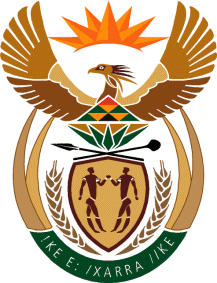 MINISTRY: PUBLIC SERVICE AND ADMINISTRATIONREPUBLIC OF SOUTH AFRICANATIONAL ASSEMBLYQUESTION FOR WRITTEN REPLY DATE:		20 OCTOBER 2017QUESTION NO.: 	3241MRS D VAN DER WALT (DA) TO ASK THE MINISTER OF PUBLIC SERVICE AND ADMINISTRATION:(1)	What are the details of the (a) processes that were followed to suspend the (i) Director-General, (ii) Deputy Director-General and (iii) Chief Financial Officer in her department and (b) reasons for suspending each of the specified persons;(2)	whether the department entered into any settlement agreements with the specified persons; if so, (a) what is the total amount of each settlement and (b) what are the further relevant details in each case?			NW3573EREPLY: 1(a) (b) These are matters that affect individuals constitutional rights of which they are still exercising their presumption of innocence. The matters are still sub judice. It is therefore in the interest of justice that their constitutional rights be respected.2(a) (b) Refer to 1(a) (b)END 